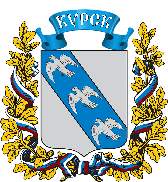 АДМИНИСТРАЦИЯ ГОРОДА КУРСКАКурской областиПОСТАНОВЛЕНИЕ«16» мая 2022г.         		                                                                № 268О внесении изменений в постановление Администрации города Курска от 16.11.2020 № 2109В соответствии с постановлениями Администрации города Курска                           от 17.09.2013 № 3202 «Об утверждении Порядка разработки, формирования, реализации и оценки эффективности муниципальных программ города Курска», от 30.12.2021 № 832 «О разграничении полномочий отраслевых (функциональных) и территориальных органов Администрации города Курска по реализации Закона Курской области от 20.08.2021 № 77-ЗКО «О наделении органов местного самоуправления Курской области отдельным государственным полномочием по однократному предоставлению благоустроенных жилых помещений специализированного жилищного фонда по договорам найма специализированных жилых помещений детям-сиротам и детям, оставшимся без попечения родителей, лицам из числа детей-сирот и детей, оставшихся без попечения родителей» ПОСТАНОВЛЯЮ:Внести в постановление Администрации города Курска                                  от 16.11.2020 № 2109 «Об утверждении муниципальной программы «Обеспечение жильем граждан города Курска на 2021-2026 годы» (в ред.                      от 28.01.2022 № 47) (далее – Программа) следующие изменения:столбец 2 строки 3 паспорта Программы (Основные разработчики Программы) дополнить словами следующего содержания:«Комитет социальной защиты населения города Курска; администрация Центрального округа города Курска; администрация Железнодорожного округа города Курска; администрация Сеймского округа города Курска;столбец 2 строки 7 паспорта Программы (Общий объем финансирования) изложить в следующей редакции:«Общий объем финансирования – 1553839,5 тыс. руб., в том числе: по годам:в 2021 г. – 206733,7 тыс. руб.в 2022 г. – 425212,4 тыс. руб.в 2023 г. – 277873,3 тыс. руб.в 2024 г. – 234931,1 тыс. руб.в 2025 г. – 204544,5 тыс. руб.в 2026 г. – 204544,5 тыс. руб.по источникам:предполагаемые средства федерального бюджета – 32000,0 тыс.руб.,               в том числе:в 2023 г. – 8000,0 тыс. руб.в 2024 г. – 8000,0 тыс. руб.в 2025 г. – 8000,0 тыс. руб.в 2026 г. – 8000,0 тыс. руб.средства федерального бюджета – 146362,1 тыс.руб., в том числе:в 2021 г. – 76145,6 тыс. руб.в 2022 г. – 70216,5 тыс. руб.предполагаемые средства областного бюджета – 28000,0 тыс. руб., в том числе:в 2023 г. – 7000,0 тыс. руб.в 2024 г. – 7000,0 тыс. руб.в 2025 г. – 7000,0 тыс. руб.в 2026 г. – 7000,0 тыс. руб.средства областного бюджета – 1039887,5 тыс. руб., в том числе:в 2021 г. – 10187,8 тыс. руб.в 2022 г. – 281328,1 тыс. руб.в 2023 г. – 241001,1 тыс. руб.в 2024 г. – 169123,5 тыс. руб.в 2025 г. – 169123,5 тыс. руб.в 2026 г. – 169123,5 тыс. руб.средства бюджета города Курска – 307589,9 тыс. руб., в том числе:в 2021 г. – 120400,3 тыс. руб.в 2022 г. – 73667,8 тыс. руб.в 2023 г. – 21872,2 тыс. руб.в 2024 г. – 50807,6 тыс. руб.в 2025 г. – 20421,0 тыс. руб.в 2026 г. – 20421,0 тыс. руб.»;столбец 2 строки 8 паспорта Программы (Ожидаемые результаты реализации Программы) дополнить абзацем следующего содержания:«500 детей-сирот и детей, оставшихся без попечения родителей»;абзац 1 раздела III «Мероприятия муниципальной программы» после подпункта «предоставление жилых помещений малоимущим гражданам, признанным нуждающимися в жилых помещениях» дополнить подпунктами следующего содержания: «приобретение в муниципальную собственность города Курска жилых помещений в т.ч. путем заключения договоров участия в долевом строительстве многоквартирных жилых домов, для детей-сирот и детей, оставшихся без попечения родителей;содержание приобретенных жилых помещений для детей-сирот                    и детей, оставшихся без попечения родителей;финансовое обеспечение расходов комитета по управлению муниципальным имуществом города Курска на обеспечение деятельности                и на осуществление государственного полномочия;финансовое обеспечение расходов комитета социальной защиты города Курска на обеспечение деятельности и на осуществление государственного полномочия;финансовое обеспечение расходов МКУ «Городской жилищный фонд» на обеспечение деятельности и на осуществление государственного полномочия;финансовое обеспечение расходов администрации центрального округа города Курска на обеспечение деятельности и на осуществление государственного полномочия;финансовое обеспечение расходов администрации Железнодорожного округа города Курска на обеспечение деятельности и на осуществление государственного полномочия;финансовое обеспечение расходов администрации Сеймского округа города Курска на обеспечение деятельности и на осуществление государственного полномочия;»;абзац 1 раздела IV «Финансовое обеспечение муниципальной Программы» изложить в следующей редакции:«Общий объем финансирования Программы составляет                   1553839,5 тыс. руб., в том числе: из средств бюджета муниципального образования «Город Курск» – 307589,9 тыс.руб.; средств областного бюджета – 1039887,5 тыс. руб.; предполагаемых средств областного бюджета – 28000,0 тыс.руб.; средств федерального бюджета – 146362,1 тыс. руб.; предполагаемых средств федерального бюджета – 32000,0 тыс. руб.»;абзац 3 раздела IV «Финансовое обеспечение муниципальной Программы» дополнить следующими подпунктами:«комитет социальной защиты города Курска;администрацию Центрального округа города Курска;администрацию Железнодорожного округа города Курска;администрацию Сеймского округа города Курска.».абзац 1 раздела VI «Ожидаемые результаты реализации муниципальной программы» дополнить подпунктом следующего содержания:«предоставить 500 детям-сиротам и детям, оставшимся без попечения родителей благоустроенные жилые помещения»;1.8.	приложения 1, 2, 3 к муниципальной программе изложить                      в редакции согласно приложениям 1, 2, 3 к настоящему постановлению.2. Управлению информации и печати Администрации города Курска (Степаненко Т.Д.) обеспечить опубликование настоящего постановления в газете «Городские известия».3. Управлению делами Администрации города Курска обеспечить размещение настоящего постановления на официальном сайте Администрации города Курска в информационно-телекоммуникационной сети «Интернет».4. Постановление вступает в силу со дня его официального опубликования.Глава города Курска								       И. КуцакПРИЛОЖЕНИЕ 1к постановлению Администрации города Курска «16» мая 2022 года № 268«ПРИЛОЖЕНИЕ 1 к муниципальной программе «Обеспечение жильем граждан города Курска на 2021-2026 годы»ПЕРЕЧЕНЬ МЕРОПРИЯТИЙ МУНИЦИПАЛЬНОЙ ПРОГРАММЫ «ОБЕСПЕЧЕНИЕ ЖИЛЬЕМ ГРАЖДАН ГОРОДА КУРСКА                                             НА 2021-2026 ГОДЫ»».ПРИЛОЖЕНИЕ 2к постановлению Администрации города Курска «16» мая 2022 года № 268«ПРИЛОЖЕНИЕ 2 к муниципальной программе «Обеспечение жильем граждан города Курска на 2021-2026 годы»ФИНАНСОВОЕ ОБЕСПЕЧЕНИЕ МУНИЦИПАЛЬНОЙ ПРОГРАММЫ «ОБЕСПЕЧЕНИЕ ЖИЛЬЕМ ГРАЖДАН ГОРОДА КУРСКА              НА 2021-2026 ГОДЫ»																		(тыс. руб.)».ПРИЛОЖЕНИЕ 3к постановлению Администрации города Курска «16» мая 2022 года № 268«ПРИЛОЖЕНИЕ 3 к муниципальной программе «Обеспечение жильем граждан города Курска на 2021-2026 годы»ЦЕЛЕВЫЕ ПОКАЗАТЕЛИ МУНИЦИПАЛЬНОЙ ПРОГРАММЫ «ОБЕСПЕЧЕНИЕ ЖИЛЬЕМ ГРАЖДАН ГОРОДА КУРСКА НА 2021-2026 ГОДЫ»».*- данные показатели ориентировочные, требующие ежегодной корректировки№ п/пНаименование мероприятийИсточники финансированияСумма расходов, всего, тыс. руб.в том числе по годамв том числе по годамв том числе по годамв том числе по годамв том числе по годамв том числе по годамСрок реализацииОтветственные за реализацию мероприятийОжидаемый результатОжидаемый результат№ п/пНаименование мероприятийИсточники финансированияСумма расходов, всего, тыс. руб.202120222023202420252026Срок реализацииОтветственные за реализацию мероприятийОжидаемый результатОжидаемый результат1234567891011121313Цель 1. Обеспечение жильем граждан города Курска.Цель 1. Обеспечение жильем граждан города Курска.Цель 1. Обеспечение жильем граждан города Курска.Цель 1. Обеспечение жильем граждан города Курска.Цель 1. Обеспечение жильем граждан города Курска.Цель 1. Обеспечение жильем граждан города Курска.Цель 1. Обеспечение жильем граждан города Курска.Цель 1. Обеспечение жильем граждан города Курска.Цель 1. Обеспечение жильем граждан города Курска.Цель 1. Обеспечение жильем граждан города Курска.Цель 1. Обеспечение жильем граждан города Курска.Цель 1. Обеспечение жильем граждан города Курска.Цель 1. Обеспечение жильем граждан города Курска.Задача 1. Улучшение жилищных условий отдельных категорий гражданЗадача 1. Улучшение жилищных условий отдельных категорий гражданЗадача 1. Улучшение жилищных условий отдельных категорий гражданЗадача 1. Улучшение жилищных условий отдельных категорий гражданЗадача 1. Улучшение жилищных условий отдельных категорий гражданЗадача 1. Улучшение жилищных условий отдельных категорий гражданЗадача 1. Улучшение жилищных условий отдельных категорий гражданЗадача 1. Улучшение жилищных условий отдельных категорий гражданЗадача 1. Улучшение жилищных условий отдельных категорий гражданЗадача 1. Улучшение жилищных условий отдельных категорий гражданЗадача 1. Улучшение жилищных условий отдельных категорий гражданЗадача 1. Улучшение жилищных условий отдельных категорий гражданЗадача 1. Улучшение жилищных условий отдельных категорий граждан1.1Предоставление социальных выплат на приобретение (строительство) жилья молодым семьям города КурскаБюджет городаОбластной бюджетПредполагаемые средства областного бюджетаФедеральный бюджетПредполагаемые средства федерального бюджета66196,511382,528000,012236,132000,010633,45714,9-6943,2-11738,55667,6-5292,9-10656,5-7000,0-8000,011168,1-7000,0-8000,011000,0-7000,0-8000,011000,0-7000,0-8000,02021-2026гг.Управление молодежной политики, физической культуры и спорта города КурскаПолучение 158 молодыми семьями социальных выплат, в том числе, по годам:в 2021 – 24 семьи;в 2022 – 24 семьи;в 2023 – 25 семей;в 2024 – 25 семей,в 2025 – 30 семей;в 2026 – 30 семей1.2Предоставление дополнительной социальной выплаты молодым семьям – претендентам на получение социальной выплаты при рождении (усыновлении) ребенкаБюджет города3179,8480,0429,7-270,11000,01000,02021-2026гг.Управление молодежной политики, физической культуры и спорта города КурскаПолучение 40 молодыми семьями социальных выплат, в том числе, по годам:в 2021 – 3 семей;в 2022 – 7 семей;в 2023 – 7 семей;в 2024 – 7 семей;в 2025 – 8 семей;в 2026 – 8 семей.1.3Предоставление дополнительных средств для приобретения жилого помещения в связи со смертью участника программы, молодым семьям-претендентам на получение социальной выплатыБюджет города--------Управление молодежной политики, физической культуры и спорта города КурскаПо мере необходимости1.4Предоставление жилых помещений малоимущим гражданам, признанным нуждающимися жилых помещениях, в том числе:- предоставление приобретенных (построенных) жилых помещений;- предоставление высвобожденного муниципального жилищного фондаФинансирование не требуется-------2021-2026гг.Управление по учету и распределению жилья города Курска, муниципальное казенное учреждение «Городской жилищный фонд»Обеспечение жилыми помещениями 60 семей малоимущих граждан, в том числе по годам:в 2021–11 семей;в 2022 – 10 семей;в 2023 – 10 семей;в 2024 – 10 семей;в 2025 – 10 семей;в 2026 – 10 семей1.5Приобретение  в муниципальную собственность города Курска жилых помещений в т.ч. путем заключения договоров участия в долевом строительстве многоквартирных жилых домов, для детей-сирот и детей, оставшихся без попечения родителейОбластной бюджет941155,6-207680,4237277,0165399,4165399,4165399,42022-2026гг.Комитет по управлению муниципальным имуществом города КурскаОбеспечение жилыми помещениями 500 детей-сирот и детей, оставшихся без попечения родителей, лиц из числа детей-сирот и детей, оставшихся без попечения родителей, в том числе по годам:в 2022 – 100;в 2023 – 100;в 2024 – 100;в 2025 – 100;в 2026 - 1001.6Содержание приобретенных жилых помещений для детей-сирот и детей, оставшихся без попечения родителейОбластной бюджет3000,0-600,0600,0600,0600,0600,02022-2026гг.Комитет по управлению муниципальным имуществом города КурскаОплата взносов за капитальный ремонт и коммунальные услуги1.7Финансовое обеспечение расходов комитета по управлению муниципальным имуществом города Курска на обеспечение деятельности и на осуществление государственного полномочияОбластной бюджет12829,0-2565,82565,82565,82565,82565,82022-2026гг.Комитет по управлению муниципальным имуществом города КурскаУровень целевого использования выделенных бюджетных средств 100 %1.8Финансовое обеспечение расходов комитета социальной защиты города Курска на обеспечение деятельности и на осуществление государственного полномочияОбластной бюджет837,5-167,5167,5167,5167,5167,52022-2026гг.Комитет социальной защиты города КурскаУровень целевого использования выделенных бюджетных средств 100 %1.9Финансовое обеспечение расходов МКУ «Городской жилищный фонд» на обеспечение деятельности и на осуществление государственного полномочияОбластной бюджет837,5-167,5167,5167,5167,5167,52022-2026гг.Комитет по управлению муниципальным имуществом города Курска,  МКУ «Городской жилищный фонд»Уровень целевого использования выделенных бюджетных средств 100 %1.10Финансовое обеспечение расходов администрации Центрального округа города Курска на обеспечение деятельности и на осуществление государственного полномочияОбластной бюджет558,5-111,7111,7111,7111,7111,72022-2026гг.Администрация центрального округа города КурскаУровень целевого использования выделенных бюджетных средств 100 %1.11Финансовое обеспечение расходов администрации Железнодорожного округа города Курска на обеспечение деятельности и на осуществление государственного полномочияОбластной бюджет279,0-55,855,855,855,855,82022-2026гг.Администрация Железнодорожного округа города КурскаУровень целевого использования выделенных бюджетных средств 100 %1.12Финансовое обеспечение расходов администрации Сеймского округа города Курска на обеспечение деятельности и на осуществление государственного полномочияОбластной бюджет279,0-55,855,855,855,855,82022-2026гг.Администрация Сеймского округа города КурскаУровень целевого использования выделенных бюджетных средств 100 %Итого по задаче 11112771,023771,5234533,2266657,6195561,7196123,5196123,5Задача 2. Переселение граждан из аварийного жилищного фондаЗадача 2. Переселение граждан из аварийного жилищного фондаЗадача 2. Переселение граждан из аварийного жилищного фондаЗадача 2. Переселение граждан из аварийного жилищного фондаЗадача 2. Переселение граждан из аварийного жилищного фондаЗадача 2. Переселение граждан из аварийного жилищного фондаЗадача 2. Переселение граждан из аварийного жилищного фондаЗадача 2. Переселение граждан из аварийного жилищного фондаЗадача 2. Переселение граждан из аварийного жилищного фондаЗадача 2. Переселение граждан из аварийного жилищного фондаЗадача 2. Переселение граждан из аварийного жилищного фондаЗадача 2. Переселение граждан из аварийного жилищного фондаЗадача 2. Переселение граждан из аварийного жилищного фонда2.1Приобретение у застройщиков жилых помещений для переселения граждан из аварийного жилищного фонда  признанного таковым до 01.01.2017, или выплата выкупной цены за изымаемое недвижимое имуществоБюджет городаОбластной бюджетФедеральный бюджет96103,668728,9134126,041777,74472,969202,430598,664256,064923,6---23727,3--------2021-2022гг.Комитет по управлению муниципальным имуществом города КурскаПереселение граждан из 16 многоквартирных жилых домов, признанных аварийными и подлежащими сносу, в том числе по годам:в 2021 – 8;в 2022 – 8Переселение граждан из 16 многоквартирных жилых домов, признанных аварийными и подлежащими сносу, в том числе по годам:в 2021 – 8;в 2022 – 82.2Приобретение благоустроенных жилых помещений для переселения граждан из аварийного жилищного фонда, признанного таковым после 01.01.2017, или выплата выкупной цены за изымаемое недвижимое имуществоБюджет города67668,856780,410888,4----2021-2026гг.Комитет по управлению муниципальным имуществом города КурскаПереселение граждан из 26 многоквартирных жилых домов, признанных аварийными и подлежащими сносу,в том числе по годам:в 2021 – 1в 2022 – 6в 2023 – 5в 2024 – 7в 2025 – 5в 2026 – 2Переселение граждан из 26 многоквартирных жилых домов, признанных аварийными и подлежащими сносу,в том числе по годам:в 2021 – 1в 2022 – 6в 2023 – 5в 2024 – 7в 2025 – 5в 2026 – 2Итого по задаче 2366627,3172233,4170666,6-23727,3--Задача 3. Реализация функций  по обеспечению жильем граждан города КурскаЗадача 3. Реализация функций  по обеспечению жильем граждан города КурскаЗадача 3. Реализация функций  по обеспечению жильем граждан города КурскаЗадача 3. Реализация функций  по обеспечению жильем граждан города КурскаЗадача 3. Реализация функций  по обеспечению жильем граждан города КурскаЗадача 3. Реализация функций  по обеспечению жильем граждан города КурскаЗадача 3. Реализация функций  по обеспечению жильем граждан города КурскаЗадача 3. Реализация функций  по обеспечению жильем граждан города КурскаЗадача 3. Реализация функций  по обеспечению жильем граждан города КурскаЗадача 3. Реализация функций  по обеспечению жильем граждан города КурскаЗадача 3. Реализация функций  по обеспечению жильем граждан города КурскаЗадача 3. Реализация функций  по обеспечению жильем граждан города КурскаЗадача 3. Реализация функций  по обеспечению жильем граждан города Курска3.1Финансовое обеспечение расходов на выполнение функций, в том числе:управления по учету и распределению жилья города Курска, муниципального казенного учреждения «Городской жилищный фонд»Бюджет городаБюджет городаБюджет города74441,210728,863712,410728,810728,8-20012,6-20012,611215,7-11215,715642,1-15642,18421,0-8421,08421,0-8421,02021-2026гг.2021 г.2022-2026гг.Комитет по управлению муниципальным имуществом;управление по учету и распределению жилья г. Курска; муниципальное казенное учреждение «Городской жилищный фонд»Уровень исполнения полномочий управления по учету и распределению жилья города Курска, муниципального казенного учреждения «Городской жилищный фонд» 100 %Уровень исполнения полномочий управления по учету и распределению жилья города Курска, муниципального казенного учреждения «Городской жилищный фонд» 100 %Итого по задаче 374441,210728,820012,611215,715642,18421,08421,0Итого по Цели 11553839,5206733,7425212,4277873,3234931,1204544,5204544,5ВСЕГОпо Программе, в т.ч.:1553839,5206733,7425212,4277873,3234931,1204544,5204544,5Бюджет города307589,9120400,373667,821872,250807,620421,020421,0Областной бюджет1039887,510187,8281328,1241001,1169123,5169123,5169123,5Предполагаемые средства областного бюджета28000,0--7000,07000,07000,07000,0Федеральный бюджет146362,176145,670216,5----Предполагаемые средства федерального бюджета32000,0--8000,08000,08000,08000,0Источники финансированияВсего за период реализации Программыв том числе по годамв том числе по годамв том числе по годамв том числе по годамв том числе по годамв том числе по годамИсточники финансированияВсего за период реализации Программы202120222023202420252026Всего по программе1553839,5206733,7425212,4277873,3234931,1204544,5204544,5Бюджет города Курска307589,9120400,373667,821872,250807,620421,020421,0Областной бюджет1039887,510187,8281328,1241001,1169123,5169123,5169123,5Предполагаемые средства областного бюджета28000,0--7000,07000,07000,07000,0Федеральный бюджет146362,176145,670216,5----Предполагаемые средства федерального бюджета32000,0--8000,08000,08000,08000,0В том числе в разрезе главных распорядителей средств бюджета города Курска, ответственных за реализацию программы:В том числе в разрезе главных распорядителей средств бюджета города Курска, ответственных за реализацию программы:В том числе в разрезе главных распорядителей средств бюджета города Курска, ответственных за реализацию программы:В том числе в разрезе главных распорядителей средств бюджета города Курска, ответственных за реализацию программы:В том числе в разрезе главных распорядителей средств бюджета города Курска, ответственных за реализацию программы:В том числе в разрезе главных распорядителей средств бюджета города Курска, ответственных за реализацию программы:В том числе в разрезе главных распорядителей средств бюджета города Курска, ответственных за реализацию программы:В том числе в разрезе главных распорядителей средств бюджета города Курска, ответственных за реализацию программы:Комитет по управлению муниципальным имуществом города Курска, всего:в том числебюджет города Курскаобластной бюджетфедеральный бюджет1398890,6238213,61026551,0134126,0182962,2109286,94472,969202,4401692,961499,6275269,764923,6251826,011215,7240610,3-208102,139369,4168732,7-177153,78421,0168732,7-177153,78421,0168732,7-Управление молодежной политики, физической культуры и спорта города Курска, всего:в том числебюджет города Курскаобластной бюджетпредполагаемые средства областного бюджетафедеральный бюджетпредполагаемые средства федерального бюджета152994,969376,311382,528000,012236,132000,023771,511113,45714,9-6943,2-23128,712168,25667,6-5292,9-25656,510656,5-7000,0-8000,026438,211438,2-7000,0-8000,027000,012000,0-7000,0-8000,027000,012000,0-7000,0-8000,0Комитет социальной защиты города Курска, всего:в том числеобластной бюджет837,5837,5--167,5167,5167,5167,5167,5167,5167,5167,5167,5167,5Администрация Центрального округа города Курска, всего:в том числеобластной бюджет558,5558,5--111,7111,7111,7111,7111,7111,7111,7111,7111,7111,7Администрация Железнодорожного округа города Курска, всего:в том числеобластной бюджет279,0279,0--55,855,855,855,855,855,855,855,855,855,8Администрация Сеймского округа города Курска, всего:в том числеобластной бюджет279,0279,0--55,855,855,855,855,855,855,855,855,855,8№п/пНаименование показателей, целей и задач программыЕдиница измеренияЗначения показателей программыЗначения показателей программыЗначения показателей программыЗначения показателей программыЗначения показателей программыЗначения показателей программыЗначения показателей программы№п/пНаименование показателей, целей и задач программыЕдиница измеренияДо начала реализации программы202120222023202420252026За период реализации программыЦель 1. Обеспечение жильем граждан города КурскаЦель 1. Обеспечение жильем граждан города КурскаЦель 1. Обеспечение жильем граждан города КурскаЦель 1. Обеспечение жильем граждан города КурскаЦель 1. Обеспечение жильем граждан города КурскаЦель 1. Обеспечение жильем граждан города КурскаЦель 1. Обеспечение жильем граждан города КурскаЦель 1. Обеспечение жильем граждан города КурскаЦель 1. Обеспечение жильем граждан города КурскаЦель 1. Обеспечение жильем граждан города КурскаЦель 1. Обеспечение жильем граждан города КурскаЗадача 1. Улучшение жилищных условий отдельных категорий гражданЗадача 1. Улучшение жилищных условий отдельных категорий гражданЗадача 1. Улучшение жилищных условий отдельных категорий гражданЗадача 1. Улучшение жилищных условий отдельных категорий гражданЗадача 1. Улучшение жилищных условий отдельных категорий гражданЗадача 1. Улучшение жилищных условий отдельных категорий гражданЗадача 1. Улучшение жилищных условий отдельных категорий гражданЗадача 1. Улучшение жилищных условий отдельных категорий гражданЗадача 1. Улучшение жилищных условий отдельных категорий гражданЗадача 1. Улучшение жилищных условий отдельных категорий гражданЗадача 1. Улучшение жилищных условий отдельных категорий граждан1.1количество молодых семей, получивших социальные выплаты (субсидии) на приобретение (строительство) жильясемьи1572424252530301581.2количество молодых семей – претендентов на получение социальной выплаты при рождении (усыновлении) ребенка, получивших дополнительные социальные выплатысемьи14377788401.3количество молодых семей, получивших дополнительные средства для приобретения жилого помещения, в связи со смертью участника программысемьи1-----По мере необходимости1.4количество семей малоимущих граждан, признанных нуждающимися в жилых помещениях, получивших жилые помещениясемьи33111010101010611.5количество детей-сирот и детей, оставшихся без попечения родителей, получивших жилые помещениячел.--1001001001001005001.6уровень исполнения содержания приобретенных жилых помещений для детей-сирот и детей, оставшихся без попечения родителей%--1001001001001001001.7уровень исполнения государственного полномочия комитетом по управлению муниципальным имуществом города Курска%--1001001001001001001.8уровень исполнения государственного полномочия комитетом социальной защиты города Курска%--1001001001001001001.9уровень исполнения государственного полномочия МКУ  «Городской жилищный фонд%--1001001001001001001.10уровень исполнения государственного полномочия администрацией Центрального округа города Курска%--1001001001001001001.11уровень исполнения государственного полномочия администрацией Железнодорожного округа города Курска%--1001001001001001001.12уровень исполнения государственного полномочия администрацией Сеймского округа города Курска%--100100100100100100Задача 2. Переселение граждан из аварийного жилищного фонда и возмещение стоимости недвижимого имущества, изымаемого для муниципальных нуждЗадача 2. Переселение граждан из аварийного жилищного фонда и возмещение стоимости недвижимого имущества, изымаемого для муниципальных нуждЗадача 2. Переселение граждан из аварийного жилищного фонда и возмещение стоимости недвижимого имущества, изымаемого для муниципальных нуждЗадача 2. Переселение граждан из аварийного жилищного фонда и возмещение стоимости недвижимого имущества, изымаемого для муниципальных нуждЗадача 2. Переселение граждан из аварийного жилищного фонда и возмещение стоимости недвижимого имущества, изымаемого для муниципальных нуждЗадача 2. Переселение граждан из аварийного жилищного фонда и возмещение стоимости недвижимого имущества, изымаемого для муниципальных нуждЗадача 2. Переселение граждан из аварийного жилищного фонда и возмещение стоимости недвижимого имущества, изымаемого для муниципальных нуждЗадача 2. Переселение граждан из аварийного жилищного фонда и возмещение стоимости недвижимого имущества, изымаемого для муниципальных нуждЗадача 2. Переселение граждан из аварийного жилищного фонда и возмещение стоимости недвижимого имущества, изымаемого для муниципальных нуждЗадача 2. Переселение граждан из аварийного жилищного фонда и возмещение стоимости недвижимого имущества, изымаемого для муниципальных нуждЗадача 2. Переселение граждан из аварийного жилищного фонда и возмещение стоимости недвижимого имущества, изымаемого для муниципальных нужд2.1.1количество домов, до 01.01.2017 признанных аварийными и подлежащими сносу, граждане (жильцы) которых переселенныдома2388162.1.2общая площадь расселенных жилых помещений*м2-1671,851671,852.1.3численность расселенных граждан*чел.-1351352.2количество домов, после 01.01.2017 признанных аварийными и подлежащими сносу, граждане (жильцы) которых переселенныдома116575226Задача 3. Реализация функций  по обеспечению жильем граждан города КурскаЗадача 3. Реализация функций  по обеспечению жильем граждан города КурскаЗадача 3. Реализация функций  по обеспечению жильем граждан города КурскаЗадача 3. Реализация функций  по обеспечению жильем граждан города КурскаЗадача 3. Реализация функций  по обеспечению жильем граждан города КурскаЗадача 3. Реализация функций  по обеспечению жильем граждан города КурскаЗадача 3. Реализация функций  по обеспечению жильем граждан города КурскаЗадача 3. Реализация функций  по обеспечению жильем граждан города КурскаЗадача 3. Реализация функций  по обеспечению жильем граждан города КурскаЗадача 3. Реализация функций  по обеспечению жильем граждан города КурскаЗадача 3. Реализация функций  по обеспечению жильем граждан города Курска3.1уровень исполнения полномочий управления по учету и распределению жилья города Курска (муниципального казенного учреждения «Городской жилищный фонд»)%100100100100100100100100